В соответствии с Федеральным законом от 06 октября 2003 года № 131-ФЗ «Об общих принципах организации местного самоуправления в Российской Федерации» на основании Устава Сланцевского муниципального района»                    и в связи с решением совета депутатов Сланцевского муниципального района Ленинградской области от 28.11.2018 № 522-рсд «Об утверждении структуры администрации муниципального образования Сланцевский муниципальный район Ленинградской области», администрация Сланцевского муниципального района    п о с т а н о в л я е т:1. Внести изменения в состав антитеррористической  комиссии  Сланцевского муниципального района, утвержденный постановлением администрации Сланцевского муниципального района от 27.09.2017  № 1445-п, изложив его в новой редакции согласно приложению.2. Признать утратившим силу постановление администрации Сланцевского муниципального района от 07.08.2018 № 1020-п «О внесении изменений в состав антитеррористической комиссии Сланцевского муниципального района от 27.09.2017 № 1445-п».3. Контроль за исполнением постановления оставляю за собой.УТВЕРЖДЕНпостановлением администрацииСланцевского муниципального районаот 27.09.2017  № 1445-п  (в редакции постановления администрацииСланцевского муниципального районаот 20.02.2019 № 194-п)(приложение)СОСТАВантитеррористической  комиссии Сланцевского муниципального района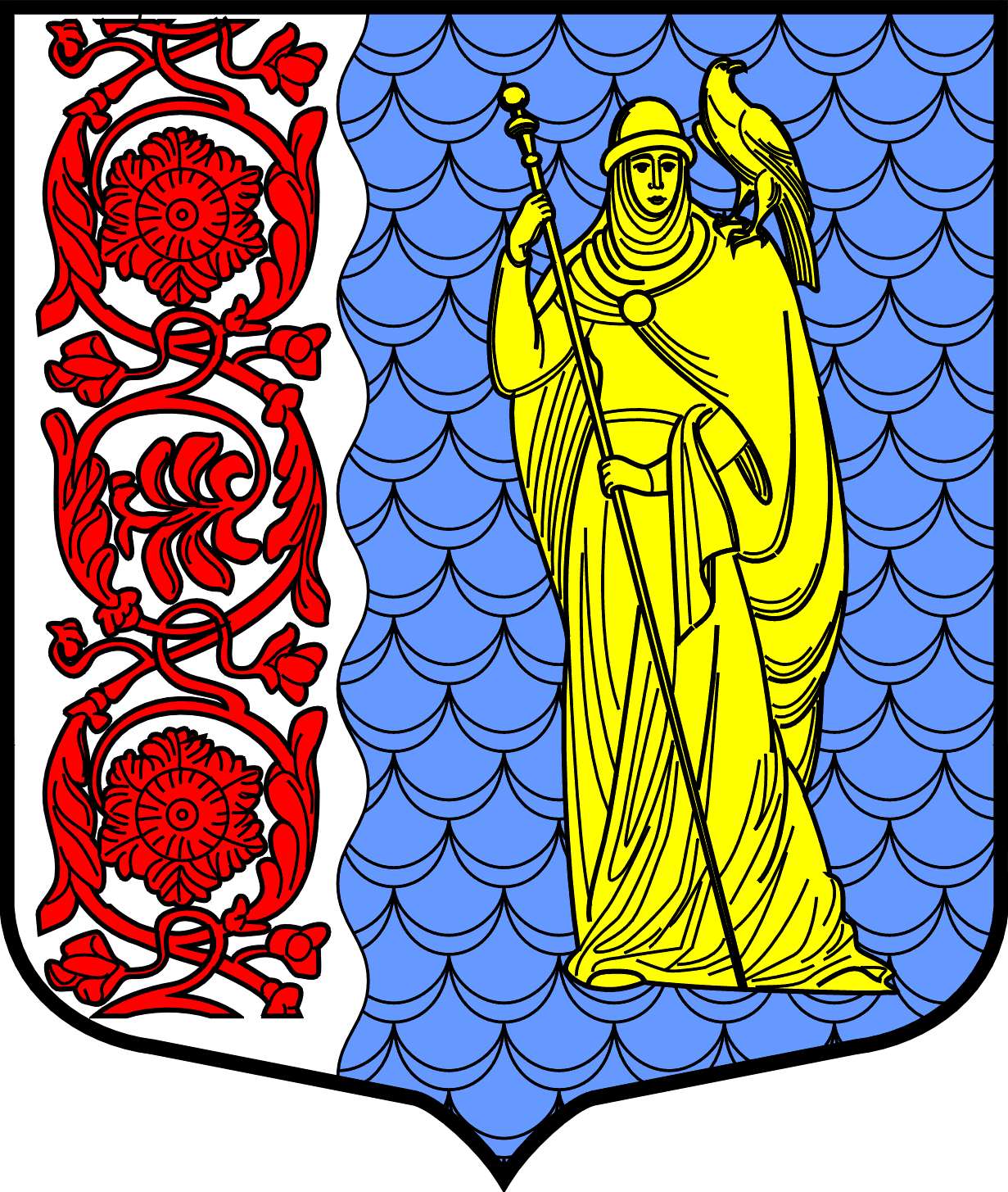 Администрация муниципального образованияСланцевский муниципальный район Ленинградской областиПОСТАНОВЛЕНИЕ20.02.2019№194-пО внесении изменений в состав антитеррористической комиссии Сланцевского муниципального района, утвержденный постановлением администрации Сланцевского муниципального района от  27.09.2017   № 1445-пИ.о главы администрации                                     муниципального образованияМ.Б. ЧистоваПредседатель комиссии:ЧистоваМарина Борисовна- исполняющий обязанности главы администрации Сланцевского муниципального районаПервый заместительпредседателя комиссии:СаитгареевРаис МуллабаевичЗаместитель председателя комиссииШитиковЕвгений Борисович- заместитель главы администрации  Сланцевского муниципального района (курирующий направление деятельности противодействия терроризму и экстремизму)- оперуполномоченный отдела в г.Кингисепп УФСБ РФ по г.Санкт-Петербургу и  Ленинградской области  (по согласованию)Аппарат комиссии:Руководитель аппарата комиссии:БогдановВадим МихайловичСекретарь комиссии:МельниковаОксана Анатольевна- начальник отдела отдела по безопасности, ГО, ЧС и ПБ администрации Сланцевского муниципального района- специалист отдела по безопасности, ГО, ЧС и ПБ администрации Сланцевского муниципального районаЧлены комиссии:ГогинаНаталья Борисовна- начальник отдела ЖКХ, транспорта и инфраструктуры администрации Сланцевского муниципального районаИвановЮрий Михайлович- главный специалист отдела по безопасности, ГО, ЧС и ПБ  администрации Сланцевского муниципального районаРябухинЕвгений Евгеньевич- заместитель начальника ОНД и ПР Сланцевского района УНД МЧС России по Ленинградской области (по согласованию)СеверюхинВалерий Анатольевич- начальник ОМВД России по Сланцевскому району Ленинградской области (по согласованию)СысоевДаниил Юрьевич- начальник  МОВО по Кингисеппскому району – филиал ФГКУ УВО ВНГ России по г. Санкт-Петербургу и Ленинградской области (по согласованию)ХарченкоОлег Борисович- военный комиссар городов Кингисепп, Сланцы, Кингисеппского, Волосовского и Сланцевского районов (по согласованию)